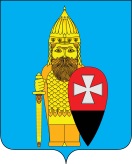 СОВЕТ ДЕПУТАТОВ ПОСЕЛЕНИЯ ВОРОНОВСКОЕ В ГОРОДЕ МОСКВЕРЕШЕНИЕ          от 08 июня 2016 года № 07/02                     «О комиссии Совета депутатов поселения Вороновское по соблюдению лицами, замещающими муниципальные должности ограничений, запретов и исполнения ими обязанностей, установленных законодательством Российской Федерации о противодействии коррупции»В соответствии с Федеральными законами РФ от 03.11.2015 года № 303-ФЗ «О внесении изменений в отдельные законодательные акты Российской Федерации», от 06.10.2003 года № 131-ФЗ «Об общих принципах организации местного самоуправления в РФ», от 25.12.2008 года № 273-ФЗ «О противодействии коррупции», от 03.12.2012 года № 230-ФЗ «О контроле за соответствием расходов лиц, замещающих государственные должности, и иных лиц их доходам»;Совет депутатов поселения Вороновское решил:Создать комиссию Совета депутатов поселения Вороновское по соблюдению лицами, замещающими муниципальные должности ограничений, запретов и исполнения ими обязанностей, установленных законодательством Российской Федерации о противодействии коррупции (далее – комиссия).Утвердить председателем комиссии: Царевского Евгения ПавловичаУтвердить персональный состав комиссии: Ананкин Игорь Павлович                                                                                   Бычков Владимир Николаевич Утвердить Положение о комиссии Совета депутатов поселения Вороновское по соблюдению лицами, замещающими муниципальные должности ограничений, запретов и исполнения ими обязанностей, установленных законодательством Российской Федерации о противодействии коррупции.Опубликовать настоящее решение в бюллетене «Московский муниципальный вестник»  и  разместить на официальном сайте администрации поселения Вороновское в информационно - телекоммуникационной сети  «Интернет».6. Контроль за исполнением настоящего решения возложить на Главу поселения Вороновское Исаева М.К.Глава поселения Вороновское                                                                     М.К. Исаев Приложение к решению Совета депутатовпоселения Вороновское № 07/02 от 08 июня 2016 годаПоложениео комиссии Совета депутатов поселения Вороновское по соблюдению лицами, замещающими муниципальные должности ограничений, запретов и исполнения ими обязанностей, установленных законодательством Российской Федерации о противодействии коррупции1. Комиссия Совета депутатов поселения Вороновское по соблюдению лицами, замещающими муниципальные должности ограничений, запретов и исполнения ими обязанностей, установленных законодательством Российской Федерации о противодействии коррупции (далее – комиссия), является постоянно действующим рабочим органом Совета депутатов поселения Вороновское.2. Комиссия в своей деятельности руководствуется Конституцией Российской Федерации, федеральными законами и иными нормативными правовыми актами Российской Федерации, законами и иными нормативными правовыми актами города Москвы, Уставом поселения Вороновское, Регламентом Совета депутатов поселения Вороновское и иными решениями Совета депутатов, а также настоящим Положением.3. К ведению комиссии относится:3.1.  Рассмотрение и оценка фактических обстоятельств, служащих основаниями для досрочного прекращения полномочий лица, замещающего муниципальную должность, предусмотренными законодательством Российской Федерации о противодействии коррупции;3.2.  Рассмотрение сообщений лиц, замещающих муниципальные должности, о возникновении личной заинтересованности при осуществлении своих полномочий, которая приводит или может привести к конфликту интересов, выработка рекомендаций по принятию мер по предотвращению или урегулированию конфликта интересов.4.  Заседания комиссии проводятся по мере необходимости.5. Основанием для проведения заседания комиссии является:информация, представленная в письменном виде:- правоохранительными органами, иными государственными органами, органами местного самоуправления и их должностными лицами;- постоянно действующими руководящими органами политических партий и зарегистрированных в соответствии с законодательством Российской Федерации иных общероссийских общественных объединений, не являющихся политическими партиями;- Общественной палатой Российской Федерации;- Общественной палатой города Москвы;- общероссийскими средствами массовой информации;5.1. поступление в комиссию:А) материалов проверки достоверности и полноты сведений о доходах, расходах, об имуществе и обязательствах имущественного характера лица, замещающего муниципальную должность, его супруги (супруга) и несовершеннолетних детей, проведенной в соответствии с законодательством Российской Федерации и нормативными правовыми актами города Москвы;Б) заявления лица, замещающего муниципальную должность, о невозможности по объективным причинам представить сведения о доходах, расходах, об имуществе и обязательствах имущественного характера своих супруги (супруга) и несовершеннолетних детей. Заявление подается не позднее 30 апреля года, следующего за отчетным.В) письменного сообщения лица, замещающего муниципальную должность, о возникновении личной заинтересованности при осуществлении своих полномочий, которая приводит или может привести к конфликту интересов.6. Информация анонимного характера не может служить основанием для проведения заседания Комиссии.7. При поступлении в комиссию информации и документов, указанных в пункте 5 и 5.1. настоящего Положения, заседание комиссии проводится не позднее пятнадцати рабочих дней после дня их поступления. 8. Секретарь Совета депутатов поселения Вороновское обеспечивает подготовку вопросов, выносимых на заседание комиссии, а также организует информирование членов комиссии и заинтересованных лиц о вопросах, включенных в повестку дня заседания комиссии, дате, времени и месте проведения заседания не позднее чем за пять рабочих дней до дня заседания.9. Заседание проводит председатель комиссии или по письменному поручению председателя комиссии один из ее членов (далее – председатель Комиссии, председательствующий).10. Заседание комиссии считается правомочным, если на нем присутствует не менее двух третей от общего числа членов комиссии.11. Член комиссии обязан присутствовать на заседании комиссии. О невозможности присутствия по уважительной причине член комиссии заблаговременно информирует в письменной форме председателя комиссии.12. В случае если на заседании комиссии рассматривается вопрос повестки дня в отношении лица, замещающего муниципальную должность, являющегося членом комиссии, указанный член комиссии не имеет права голоса при принятии комиссией решения, предусмотренного пунктами 17 – 20 настоящего Положения.13. Заседание комиссии проводится в присутствии лица, замещающего муниципальную должность, в отношении которого проводится рассмотрение вопроса повестки заседания комиссии. В случае неявки лица, замещающего муниципальную должность на заседание комиссии без уважительной причины, заседание проводится в его отсутствие. Информация о наличии уважительной причины неявки на заседание комиссии, должна быть направлена в письменном виде председателю комиссии не позднее чем за два рабочих дня до дня заседания комиссии. В данном случае рассмотрение вопроса откладывается, но не более чем на десять дней со дня поступления информации о наличии уважительной причины. В случае если по истечении указанного срока причина не явки на заседание комиссии не устранена, заседание проводится в его отсутствие.14. На заседание комиссии по решению председателя комиссии могут приглашаться должностные лица государственных органов, органов местного самоуправления и представители организаций.В заседании комиссии могут принимать участие глава поселения Вороновское, депутаты Совета депутатов, не входящие в состав комиссии. 15. На заседании комиссии заслушиваются пояснения лица, замещающего муниципальную должность и рассматриваются материалы, относящиеся к вопросам, включенным в повестку дня заседания. По ходатайству членов комиссии, а также лица, замещающего муниципальную должность на заседании комиссии могут быть заслушаны иные лица и рассмотрены представленные ими материалы.16. Члены комиссии и лица, участвовавшие в его заседании, не вправе разглашать сведения, ставшие им известными в ходе работы комиссии.17. По итогам рассмотрения информации, указанной пункте 5 и 5.1 настоящего Положения, комиссия может принять одно из следующих решений:А) установить, что в рассматриваемом случае не содержится признаков несоблюдения лицом, замещающим муниципальную должность ограничений, запретов и неисполнения обязанностей, установленных законодательством Российской Федерации о противодействии коррупции;Б) установить, что в рассматриваемом случае имеются признаки несоблюдения лицом, замещающим муниципальную должность ограничений, запретов и неисполнения обязанностей, установленных законодательством Российской Федерации о противодействии коррупции. 18. По итогам рассмотрения материалов, указанных в  подпункте «А» пункта 5.1  настоящего Положения, комиссия может принять одно из следующих решений:А) установить, что сведения, представленные лицом, замещающим муниципальную должность являются достоверными и полными;Б) установить, что сведения, представленные лицом, замещающим муниципальную должность являются недостоверными и (или) неполными. 19. По итогам рассмотрения заявления, указанного в подпункте «Б» пункта 5.1 настоящего Положения, комиссия может принять одно из следующих решений:А) признать, что причина непредставления лицом, замещающим муниципальную должность сведений о доходах, расходах, об имуществе и обязательствах имущественного характера своих супруги (супруга) и несовершеннолетних детей является объективной и уважительной;Б) признать, что причина непредставления лицом, замещающим муниципальную должность сведений о доходах, расходах, об имуществе и обязательствах имущественного характера своих супруги (супруга) и несовершеннолетних детей не является уважительной. В этом случае комиссия рекомендует принять меры по представлению указанных сведений;В) признать, что причина непредставления лицом, замещающим муниципальную должность сведений о доходах, расходах, об имуществе и обязательствах имущественного характера своих супруги (супруга) и несовершеннолетних детей необъективна и является способом уклонения от представления указанных сведений. 20. По итогам рассмотрения сообщения, указанного в подпункте «В» пункта 5.1 настоящего Положения, комиссия может принять одно из следующих решений:А) признать, что при осуществлении своих полномочий лицом, замещающим муниципальную должность конфликт интересов отсутствует;Б) признать, что при осуществлении своих полномочий лицом, замещающим муниципальную должность личная заинтересованность приводит или может привести к конфликту интересов. В этом случае комиссия рекомендует принять меры по предотвращению или урегулированию конфликта интересов;В) признать, что лицом, замещающим муниципальную должность не соблюдались требования об урегулировании конфликта интересов.21. В случае принятия комиссией решений, предусмотренных подпунктом «Б» пункта 17, подпунктом «Б» пункта 18, подпунктом «В» пункта 19 или подпунктом «В» пункта 20 настоящего Положения, комиссией готовится заключение, которое подлежит рассмотрению на ближайшем заседании Совета депутатов.22. Решения комиссии принимаются простым большинством голосов присутствующих на заседании членов комиссии. Все члены комиссии при принятии решений обладают равными правами.При равенстве голосов голос председательствующего является решающим.23. Решение комиссии оформляется протоколом, который подписывают члены комиссии, принимавшие участие в заседании Комиссии.24. В протоколе заседания комиссии указываются:- дата заседания комиссии, фамилии, имена, отчества членов комиссии и других лиц, присутствующих на заседании;- формулировка каждого из рассматриваемых на заседании комиссии вопросов с указанием фамилии, имени, отчества лица, замещающего муниципальную должность, в отношении которого рассматривался вопрос;- источник и дата поступления информации, содержащей основания для проведения заседания комиссии;- содержание пояснений лица, замещающего муниципальную должность и других лиц по существу рассматриваемых вопросов;- фамилии, имена, отчества выступивших на заседании лиц и краткое изложение их выступлений;- результаты голосования;- решение и обоснование его принятия.25. Член Комиссии, несогласный с принятым решением, имеет право в письменном виде изложить свое мнение, которое подлежит обязательному приобщению к протоколу заседания комиссии.26. Выписка из протокола заседания комиссии направляется лицу, замещающему муниципальную должность, в отношении которого рассматривался вопрос, в течение трех дней после проведения соответствующего заседания комиссии.27. Решение Комиссии может быть обжаловано в порядке, установленном законодательством Российской Федерации.